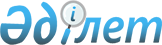 Бөрлі аудандық мәслихатының 2023 жылғы 22 желтоқсандағы № 9-1 "2024-2026 жылдарға арналған аудандық бюджет туралы" шешіміне өзгерістер енгізу туралыБатыс Қазақстан облысы Бөрлі аудандық мәслихатының 2024 жылғы 1 наурыздағы № 11-1 шешімі
      Батыс Қазақстан облысы Бөрлі аудандық мәслихаты ШЕШІМ ҚАБЫЛДАДЫ:
      1. Бөрлі аудандық мәслихатының "2024-2026 жылдарға арналған аудандық бюджет туралы" 2023 жылғы 22 желтоқсандағы №9-1 шешіміне мынадай өзгерістер енгізілсін:
      1 - тармақ жаңа редакцияда жазылсын:
      "1. 2024 – 2026 жылдарға арналған аудандық бюджет 1, 2 және 3 - қосымшаларға сәйкес, оның ішінде 2024 жылға мынадай көлемдерде бекітілсін:
      1) кірістер – 15 433 261 мың теңге, оның ішінде:
      салықтық түсімдер бойынша – 8 334 174 мың теңге;
      салықтық емес түсімдер бойынша – 67 696 мың теңге;
      негізгі капиталды сатудан түсетін түсімдер бойынша – 152 705 мың теңге;
      трансферттер түсімі бойынша – 6 878 686 мың теңге;
      2) шығындар – 17 795 598,3 мың теңге;
      3) таза бюджеттік кредиттеу – 251 625 мың теңге:
      бюджеттік кредиттер – 694 574 мың теңге;
      бюджеттік кредиттерді өтеу – 442 949 мың теңге;
      4) қаржы активтерімен операциялар бойынша сальдо – 0 теңге:
      қаржы активтерін сатып алу – 0 теңге;
      мемлекеттің қаржы активтерін сатудан түсетін түсімдер – 0 теңге;
      5) бюджет тапшылығы (профициті) – -2 613 962,3 мың теңге;
      6) бюджет тапшылығын қаржыландыру (профицитін пайдалану) –2 613 962,3 мың теңге:
      қарыздар түсімі – 1 530 763 мың теңге;
      қарыздарды өтеу – 1 384 678 мың теңге;
      бюджет қаражатының пайдаланылатын қалдықтары – 2 467 877,3 мың теңге.";
      6 - тармақ жаңа редакцияда жазылсын:
      "6. 2024 жылға арналған аудандық бюджетте облыстық бюджеттен бөлінетін нысаналы трансферттердің және кредиттердің жалпы сомасы 3 437 689 мың теңге көлемінде ескерілсін:
      мемлекеттік атаулы әлеуметтік көмекті төлеуге - 64 030 мың теңге;
      кепілдендірілген әлеуметтік пакет - 15 817 мың теңге;
      үкіметтік емес ұйымдарда мемлекеттік әлеуметтік тапсырысты орналастыруға – 10 143 мың теңге;
      Қазақстан Республикасында мүгедектігі бар адамдардың құқықтарын қамтамасыз етуге және өмір сүру сапасын жақсартуға – 76 466 мың теңге;
      Бөрлі ауданы Кентубек – Караганды - Аккудук 0-57 шақырым автожолының 0-14 шақырым учаскесін орташа жөндеу - 900 000 мың теңге;
      Бөрлі ауданы Жарсуат ауылына кіреберіс автожолын күрделі жөндеу – 134 282 мың теңге;
      Бөрлі ауданы Кентүбек ауылына кіреберіс автожолын күрделі жөндеу - 91 166 мың теңге;
      Бөрлі ауданы Бумакөл ауылына кіреберіс автожолын күрделі жөндеу - 263 620 мың теңге;
      Бөрлі ауданының Ақсай қаласы оныншы шағынауданында №27А тоғызқабатты көппәтерлі тұрғын үй салу (сыртқы инженерлік желілерсіз және абаттандырусыз) – 355 334 мың теңге;
      Бөрлі ауданының Ақсай қаласы оныншы шағын ауданында №26 тоғызқабатты көппәтерлі тұрғын үй салу (сыртқы инженерлік желілерсіз және абаттандырусыз) – 887 453 мың теңге;
      Бөрлі ауданы Ақсай қаласы бесінші шағын ауданының су құбыры желілерін қайта жаңғырту – 49 696 мың теңге;
      Бөрлі ауданы, Ақсай қаласы төртінші шағын ауданының су құбыры желілерін қайта жаңғырту – 60 911 мың теңге;
      Бөрлі ауданы, Ақсай қаласы оныншы шағын ауданының су құбыры желілерін қайта жаңғырту – 21 420 мың теңге;
      Бөрлі ауданы Бөрлі ауылындағы жеке тұрғын үй құрылысына арналған аумақты газбен жабдықтау, электрмен жабдықтау, сумен жабдықтау инженерлік-коммуникациялық желілерін салу. Түзету (су құбыры желілерін алынып тасталды) – 146 317 мың теңге;
      Бөрлі ауданы Димитрово ауылында су құбырының құрылысы – 29 703 мың теңге;
      Бөрлі ауданы Қарашығанақ ауылында су құбырының құрылысы – 33 705 мың теңге;
      Бөрлі ауданы Успеновка ауылындағы су құбырын қайта құрылымдау (түзету) – 58 005 мың теңге;
      Бөрлі ауданы Ақсай қаласының екінші, үшінші шағынаудандарының автожолының құрылысы – 22 507 мың теңге;
      Бөрлі ауданы Ақсай қаласы, бес А ықшамауданының автожолының құрылысы – 18 483 мың теңге;
      Бөрлі ауданы Ақсай қаласының Солтүстік көшесінде жолының құрылысы - 51 406 мың теңге;
      Бөрлі ауданы Ақсай қаласында Береке көшесінде жолының құрылысы - 64 426 мың теңге;
      Бөрлі ауданы Жарсуат ауылында ауылішілік жолдарының құрылысы - 32 799 мың теңге;
      Тұрғын үй сертификаттарын беруге – 50 000 мың теңге.";
      аталған шешімнің 1 - қосымшасы осы шешімнің қосымшасына сәйкес жаңа редакцияда жазылсын.
      2. Осы шешім 2024 жылдың 1 қаңтарынан бастап қолданысқа енгізіледі. 2024 жылға арналған аудандық бюджет
      мың теңге
					© 2012. Қазақстан Республикасы Әділет министрлігінің «Қазақстан Республикасының Заңнама және құқықтық ақпарат институты» ШЖҚ РМК
				
      Мәслихат төрағасы

К.Ермекбаев
Қазақстан Республикасы
Батыс Қазақстан облысы
Бөрлі аудандық мәслихатының
2024 жылғы 1 наурыздағы
№11-1 шешіміне қосымша
Санаты
Санаты
Санаты
Санаты
Санаты
сомасы
Сыныбы
Сыныбы
Сыныбы
Сыныбы
сомасы
Кіші сыныбы
Кіші сыныбы
Кіші сыныбы
сомасы
Ерекшелігі
Ерекшелігі
сомасы
Атауы
сомасы
1) Кірістер
15433261
1
Салықтық түсімдер
8334174
01
Табыс салығы
3245139
1
Корпоративтік табыс салығы
2304051
2
Жеке табыс салығы
941088
03
Әлеуметтік салық
1495040
1
Әлеуметтік салық
1495040
04
Меншікке салынатын салықтар
1002620
1
Мүлікке салынатын салықтар
1002620
05
Тауарларға, жұмыстарға және көрсетілетін қызметтерге салынатын iшкi салықтар
2398896
2
Акциздер
2398896
4
Кәсіпкерлік және кәсіби қызметті жүргізгені үшін алынатын алымдар
0
08
Заңдық маңызы бар әрекеттердi жасағаны және (немесе) оған уәкiлеттiгi бар мемлекеттiк органдар немесе лауазымды адамдар құжаттар бергенi үшiн алынатын мiндеттi төлемдер
192479
1
Мемлекеттік баж
192479
2
Салықтық емес түсімдер
67696
01
Мемлекеттiк меншiктен түсетiн кiрiстер
20551
5
Мемлекет меншiгiндегi мүлiктi жалға беруден түсетiн кiрiстер
20551
06
Басқа да салықтық емес түсімдер
47145
01
Басқа да салықтық емес түсімдер
47145
3
Негізгі капиталды сатудан түсетін түсімдер
152705
01
Мемлекеттiк мекемелерге бекiтiлген мемлекеттiк мүлiктi сату
152705
1
Мемлекеттiк мекемелерге бекiтiлген мемлекеттiк мүлiктi сату
152705
4
Трансферттер түсімі
6878686
01
Аудандық маңызы бар қалалардың, ауылдардың, кенттердің, ауылдық округтардың бюджеттерінен трансферттер
144817
3
Бюджеттік алып қоюлар
144817
02
Мемлекеттік басқарудың жоғары тұрған органдарынан түсетін трансферттер
6733869
2
Облыстық бюджеттен түсетiн трансферттер
6733869
Функционалдық топ
Функционалдық топ
Функционалдық топ
Функционалдық топ
Функционалдық топ
сомасы
Кіші функция
Кіші функция
Кіші функция
Кіші функция
сомасы
Бюджеттік бағдарламалардың әкімшісі
Бюджеттік бағдарламалардың әкімшісі
Бюджеттік бағдарламалардың әкімшісі
сомасы
сомасы
Атауы
Атауы
сомасы
2) Шығындар
17795598,3
1
Жалпы сипаттағы мемлекеттiк қызметтер
833554
1
Мемлекеттiк басқарудың жалпы функцияларын орындайтын өкiлдi, атқарушы және басқа органдар
443901
112
Аудан (облыстық маңызы бар қала) мәслихатының аппараты
54079
001
Аудан (облыстық маңызы бар қала) мәслихатының қызметін қамтамасыз ету жөніндегі қызметтер
54079
003
Мемлекеттік органның күрделі шығыстары
0
122
Аудан (облыстық маңызы бар қала) әкімінің аппараты
389822
001
Аудан (облыстық маңызы бар қала) әкімінің қызметін қамтамасыз ету жөніндегі қызметтер
384666
003
Мемлекеттік органның күрделі шығыстары
5156
2
Қаржылық қызмет
6956
459
Ауданның (облыстық маңызы бар қаланың) экономика және қаржы бөлімі
6956
003
Салық салу мақсатында мүлікті бағалауды жүргізу
2720
010
Жекешелендіру, коммуналдық меншікті басқару, жекешелендіруден кейінгі қызмет және осыған байланысты дауларды реттеу
4236
9
Жалпы сипаттағы өзге де мемлекеттiк қызметтер
382697
458
Ауданның (облыстық маңызы бар қаланың) тұрғын үй-коммуналдық шаруашылығы, жолаушылар көлігі және автомобиль жолдары бөлімі
99067
001
Жергілікті деңгейде тұрғын үй-коммуналдық шаруашылық, жолаушылар көлігі және автомобиль жолдары саласындағы мемлекеттік саясатты іске асыру жөніндегі қызметтер
99067
013
Мемлекеттік органның күрделі шығыстары
0
459
Ауданның (облыстық маңызы бар қаланың) экономика және қаржы бөлімі
263630
001
Ауданның (облыстық маңызы бар қаланың) экономикалық саясатын қалыптастыру мен дамыту, мемлекеттік жоспарлау, бюджеттік атқару және коммуналдық меншігін басқару саласындағы мемлекеттік саясатты іске асыру жөніндегі қызметтер
49382
015
Мемлекеттік органның күрделі шығыстары
0
113
Төменгі тұрған бюджеттерге берілетін нысаналы ағымдағы трансферттер
214248
466
Ауданның (облыстық маңызы бар қаланың) сәулет, қала құрылысы және құрылыс бөлімі
20000
040
Мемлекеттік органдардың объектілерін дамыту
20000
2
Қорғаныс
155660
1
Әскери мұқтаждар
61484
122
Аудан (облыстық маңызы бар қала) әкімінің аппараты
61484
005
Жалпыға бірдей әскери міндетті атқару шеңберіндегі іс-шаралар
61484
2
Төтенше жағдайлар жөнiндегi жұмыстарды ұйымдастыру
94176
122
Аудан (облыстық маңызы бар қала) әкімінің аппараты
94176
006
Аудан (облыстық маңызы бар қала) ауқымындағы төтенше жағдайлардың алдын алу және оларды жою
24142
007
Аудандық (қалалық) ауқымдағы дала өрттерінің, сондай-ақ мемлекеттік өртке қарсы қызмет органдары құрылмаған елді мекендерде өрттердің алдын алу және оларды сөндіру жөніндегі іс-шаралар
70034
6
Әлеуметтік көмек және әлеуметтік қамсыздандыру
780645
1
Әлеуметтiк қамсыздандыру
120272
451
Ауданның (облыстық маңызы бар қаланың) жұмыспен қамту және әлеуметтік бағдарламалар бөлімі
120272
005
Мемлекеттік атаулы әлеуметтік көмек
120272
026
Мүгедектігі бар адамдарды жұмысқа орналастыру үшін арнайы жұмыс орындарын құруға жұмыс берушінің шығындарын субсидиялау
0
2
Әлеуметтік көмек
430534
451
Ауданның (облыстық маңызы бар қаланың) жұмыспен қамту және әлеуметтік бағдарламалар бөлімі
430534
002
Жұмыспен қамту бағдарламасы
0
004
Ауылдық жерлерде тұратын денсаулық сақтау, білім беру, әлеуметтік қамтамасыз ету, мәдениет, спорт және ветеринар мамандарына отын сатып алуға Қазақстан Республикасының заңнамасына сәйкес әлеуметтік көмек көрсету
15378
006
Тұрғын үйге көмек көрсету
1292
007
Жергілікті өкілетті органдардың шешімі бойынша мұқтаж азаматтардың жекелеген топтарына әлеуметтік көмек
123847
010
Үйден тәрбиеленіп оқытылатын мүгедектігі бар балаларды материалдық қамтамасыз ету
3353
014
Мұқтаж азаматтарға үйде әлеуметтік көмек көрсету
154674
017
Оңалтудың жеке бағдарламасына сәйкес мұқтаж мүгедектігі бар адамдарды протездік-ортопедиялық көмек, сурдотехникалық құралдар, тифлотехникалық құралдар, санаторий-курорттық емделу, мiндеттi гигиеналық құралдармен қамтамасыз ету, арнаулы жүрiп-тұру құралдары, жеке көмекшінің және есту бойынша мүгедектігі бар адамдарға қолмен көрсететiн тіл маманының қызметтері мен қамтамасыз ету
131990
9
Әлеуметтiк көмек және әлеуметтiк қамтамасыз ету салаларындағы өзге де қызметтер
229839
451
Ауданның (облыстық маңызы бар қаланың) жұмыспен қамту және әлеуметтік бағдарламалар бөлімі
179839
001
Жергілікті деңгейде халық үшін әлеуметтік бағдарламаларды жұмыспен қамтуды қамтамасыз етуді іске асыру саласындағы мемлекеттік саясатты іске асыру жөніндегі қызметтер
52453
011
Жәрдемақыларды және басқа да әлеуметтік төлемдерді есептеу, төлеу мен жеткізу бойынша қызметтерге ақы төлеу
1768
021
Мемлекеттік органның күрделі шығыстары
0
050
Қазақстан Республикасында мүгедектігі бар адамдардың құқықтарын қамтамасыз етуге және өмір сүру сапасын жақсарту
560
054
Үкіметтік емес ұйымдарда мемлекеттік әлеуметтік тапсырысты орналастыру
125058
458
Ауданның (облыстық маңызы бар қаланың) тұрғын үй-коммуналдық шаруашылығы, жолаушылар көлігі және автомобиль жолдары бөлімі
50000
094
Әлеуметтік көмек ретінде тұрғын үй сертификаттарын беру
50000
7
Тұрғын үй-коммуналдық шаруашылық
7004284,2
1
Тұрғын үй шаруашылығы
3411093,2
458
Ауданның (облыстық маңызы бар қаланың) тұрғын үй-коммуналдық шаруашылығы, жолаушылар көлігі және автомобиль жолдары бөлімі
471000
003
Мемлекеттік тұрғын үй қорын сақтауды ұйымдастыру
81000
004
Азаматтардың жекелеген санаттарын тұрғын үймен қамтамасыз ету
390000
031
Кондоминиум объектісіне техникалық паспорттар дайындау
0
463
Ауданның (облыстық маңызы бар қаланың) жер қатынастары бөлімі
33143,4
016
Мемлекет мұқтажы үшін жер учаскелерін алу
33143,4
466
Ауданның (облыстық маңызы бар қаланың) сәулет, қала құрылысы және құрылыс бөлімі
2880983,8
003
Коммуналдық тұрғын үй қорының тұрғын үйін жобалау және (немесе) салу, реконструкциялау
1242787
004
Инженерлік-коммуникациялық инфрақұрылымды жобалау, дамыту және (немесе) жайластыру
1008065,8
098
Коммуналдық тұрғын үй қорының тұрғын үйлерін сатып алу
630131
479
Ауданның (облыстық маңызы бар қаланың) тұрғын үй инспекциясы жолдары бөлімі
25966
001
Жергілікті деңгейде тұрғын үй қоры саласындағы мемлекеттік саясатты іске асыру жөніндегі қызметтер
25966
005
Мемлекеттік органның күрделі шығыстары
0
2
Коммуналдық шаруашылық
2965266
458
Ауданның (облыстық маңызы бар қаланың) тұрғын үй-коммуналдық шаруашылығы, жолаушылар көлігі және автомобиль жолдары бөлімі
2098974
012
Сумен жабдықтау және су бұру жүйесінің жұмыс істеуі
287879
026
Ауданның (облыстық маңызы бар қаланың) коммуналдық меншігіндегі жылу жүйелерін қолдануды ұйымдастыру
25000
029
Сумен жабдықтау және су бұру жүйелерін дамыту
1357187
048
Қаланы және елді мекендерді абаттандыруды дамыту
428908
466
Ауданның (облыстық маңызы бар қаланың) сәулет, қала құрылысы және құрылыс бөлімі
866292
005
Коммуналдық шаруашылықты дамыту
3000
007
Қаланы және елді мекендерді абаттандыруды дамыту
193830
058
Елді мекендердегі сумен жабдықтау және су бұру жүйелерін дамыту
669462
3
Елді мекендерді көркейту
627925
458
Ауданның (облыстық маңызы бар қаланың) тұрғын үй-коммуналдық шаруашылығы, жолаушылар көлігі және автомобиль жолдары бөлімі
627925
015
Елдi мекендердегі көшелердi жарықтандыру
104093
016
Елдi мекендердiң санитариясын қамтамасыз ету
523832
018
Елді мекендерді абаттандыру және көгалдандыру
0
8
Мәдениет, спорт, туризм және ақпараттық кеңістiк
2202361
1
Мәдениет саласындағы қызмет
1035543
455
Ауданның (облыстық маңызы бар қаланың) мәдениет және тілдерді дамыту бөлімі
1035543
003
Мәдени- демалыс жұмысын қолдау
1035543
2
Спорт
525438
465
Ауданның (облыстық маңызы бар қаланың) дене шынықтыру және спорт бөлімі
496938
001
Жергілікті деңгейде дене шынықтыру және спорт саласындағы мемлекеттік саясатты іске асыру жөніндегі қызметтер
22273
004
Мемлекеттік органның күрделі шығыстары
0
006
Аудандық (облыстық маңызы бар қалалық) деңгейде спорттық жарыстар өткiзу
434665
007
Әртүрлi спорт түрлерi бойынша аудан (облыстық маңызы бар қала) құрама командаларының мүшелерiн дайындау және олардың облыстық спорт жарыстарына қатысуы
40000
466
Ауданның (облыстық маңызы бар қаланың) сәулет, қала құрылысы және құрылыс бөлімі
28500
008
Спорт объектілерін дамыту
28500
3
Ақпараттық кеңістік
474179
455
Ауданның (облыстық маңызы бар қаланың) мәдениет және тілдерді дамыту бөлімі
368110
006
Аудандық (қалалық) кiтапханалардың жұмыс iстеуi
362385
007
Мемлекеттiк тiлдi және Қазақстан халқының басқа да тiлдерін дамыту
5725
456
Ауданның (облыстық маңызы бар қаланың) ішкі саясат бөлімі
106069
002
Мемлекеттік ақпараттық саясат жүргізу жөніндегі қызметтер
106069
9
Мәдениет, спорт, туризм және ақпараттық кеңiстiктi ұйымдастыру жөнiндегi өзге де қызметтер
167201
455
Ауданның (облыстық маңызы бар қаланың) мәдениет және тілдерді дамыту бөлімі
24692
001
Жергілікті деңгейде тілдерді және мәдениетті дамыту саласындағы мемлекеттік саясатты іске асыру жөніндегі қызметтер
24692
010
Мемлекеттік органның күрделі шығыстары
0
456
Ауданның (облыстық маңызы бар қаланың) ішкі саясат бөлімі
142509
001
Жергілікті деңгейде ақпарат, мемлекеттілікті нығайту және азаматтардың әлеуметтік сенімділігін қалыптастыру саласында мемлекеттік саясатты іске асыру жөніндегі қызметтер
65632
003
Жастар саясаты саласында іс-шараларды іске асыру
76877
006
Мемлекеттік органның күрделі шығыстары
0
10
Ауыл, су, орман, балық шаруашылығы, ерекше қорғалатын табиғи аумақтар, қоршаған ортаны және жануарлар дүниесін қорғау, жер қатынастары
200058
1
Ауыл шаруашылығы
63241
462
Ауданның (облыстық маңызы бар қаланың) ауыл шаруашылығы бөлімі
63241
001
Жергілікті деңгейде ауыл шаруашылығы саласындағы мемлекеттік саясатты іске асыру жөніндегі қызметтер
63241
006
Мемлекеттік органның күрделі шығыстары
0
6
Жер қатынастары
98565
463
Ауданның (облыстық маңызы бар қаланың) жер қатынастары бөлімі
98565
001
Аудан (облыстық маңызы бар қала) аумағында жер қатынастарын реттеу саласындағы мемлекеттік саясатты іске асыру жөніндегі қызметтер
41832
006
Аудандардың, облыстық маңызы бар, аудандық маңызы бар қалалардың, кенттердің, ауылдардың, ауылдық округтердің шекарасын белгілеу кезінде жүргізілетін жерге орналастыру
56733
007
Мемлекеттік органның күрделі шығыстары
0
9
Ауыл, су, орман, балық шаруашылығы, қоршаған ортаны қорғау және жер қатынастары саласындағы басқа да қызметтер
38252
459
Ауданның (облыстық маңызы бар қаланың) экономика және қаржы бөлімі
38252
099
Мамандарға әлеуметтік қолдау көрсету жөніндегі шараларды іске асыру
38252
11
Өнеркәсіп, сәулет, қала құрылысы және құрылыс қызметі
58220
2
Сәулет, қала құрылысы және құрылыс қызметі
58220
466
Ауданның (облыстық маңызы бар қаланың) сәулет, қала құрылысы және құрылыс бөлімі
58220
001
Құрылыс, облыс қалаларының, аудандарының және елді мекендерінің сәулеттік бейнесін жақсарту саласындағы мемлекеттік саясатты іске асыру және ауданның (облыстық маңызы бар қаланың) аумағын оңтайла және тиімді қала құрылыстық игеруді қамтамасыз ету жөніндегі қызметтер
58220
013
Аудан аумағында қала құрылысын дамытудың кешенді схемаларын, аудандық (облыстық) маңызы бар қалалардың, кенттердің және өзге де ауылдық елді мекендердің бас жоспарларын әзірлеу
0
015
Мемлекеттік органның күрделі шығыстары
0
113
Төменгі тұрған бюджеттерге берілетін нысаналы ағымдағы трансферттер
0
12
Көлік және коммуникация
3561957,1
1
Автомобиль көлігі
3411957,1
458
Ауданның (облыстық маңызы бар қаланың) тұрғын үй-коммуналдық шаруашылығы, жолаушылар көлігі және автомобиль жолдары бөлімі
3411957,1
020
Көлік инфрақұрылымын дамыту
0
023
Автомобиль жолдарының жұмыс істеуін қамтамасыз ету
1668237
045
Аудандық маңызы бар автомобиль жолдарын және елді-мекендердің көшелерін күрделі және орташа жөндеу
0
051
Көлiк инфрақұрылымының басым жобаларын іске асыру
1743720,1
9
Көлік және коммуникациялар саласындағы өзге де қызметтер
150000
458
Ауданның (облыстық маңызы бар қаланың) тұрғын үй-коммуналдық шаруашылығы, жолаушылар көлігі және автомобиль жолдары бөлімі
150000
037
Әлеуметтік маңызы бар қалалық (ауылдық), қала маңындағы және ауданішілік қатынастар бойынша жолаушылар тасымалдарын субсидиялау
150000
13
Басқалар
2015463,0
3
Кәсiпкерлiк қызметтi қолдау және бәсекелестікті қорғау
25294
469
Ауданның (облыстық маңызы бар қаланың) кәсіпкерлік бөлімі
25294
001
Жергілікті деңгейде кәсіпкерлік дамыту саласындағы мемлекеттік саясатты іске асыру жөніндегі қызметтер
25294
004
Мемлекеттік органның күрделі шығыстары
0
9
Басқалар
1990169
458
Ауданның (облыстық маңызы бар қаланың) тұрғын үй-коммуналдық шаруашылығы, жолаушылар көлігі және автомобиль жолдары бөлімі
1551649,9
040
Өңірлерді дамытудың 2020 жылға дейінгі бағдарламасы шеңберінде өңірлерді экономикалық дамытуға жәрдемдесу бойынша шараларды іске асыру
81788
062
Ауыл бесігі жобасы шеңберінде ауылдық елді мекендердегі әлеуметтік және инженерлік инфрақұрылым бойынша іс-шараларды іске асыру
168875
064
Ауыл бесігі жобасы шеңберінде ауылдық елді мекендердегі әлеуметтік және инженерлік инфрақұрылымды дамыту
32799
085
Шағын және моноқалаларда бюджеттік нвестициялық жобаларды іске асыру
1268187,9
459
Ауданның (облыстық маңызы бар қаланың) экономика және қаржы бөлімі
438519,1
012
Ауданның (облыстық маңызы бар қаланың) жергілікті атқарушы органының резерві
438519,1
14
Борышқа қызмет көрсету
73501
1
Борышқа қызмет көрсету
73501
459
Ауданның (облыстық маңызы бар қаланың) экономика және қаржы бөлімі
73501
021
Жергілікті атқарушы органдардың облыстық бюджеттен қарыздар бойынша сыйақылар мен өзге де төлемдерді төлеу бойынша борышына қызмет көрсету
73501
15
Трансферттер
909895
1
Трансферттер
909895
459
Ауданның (облыстық маңызы бар қаланың) экономика және қаржы бөлімі
909895
006
Пайдаланылмаған (толық пайдаланылмаған) нысаналы трасферттерді қайтару
0
038
Субвенциялар
909895
054
Қазақстан Республикасының Ұлттық қорынан берілетін нысаналы трансферт есебінен республикалық бюджеттен бөлінген пайдаланылмаған (түгел пайдаланылмаған) нысаналы трансферттердің сомасын қайтару
0
3) Таза бюджеттік кредиттеу
251625
Бюджеттік кредиттер
694574
7
Тұрғын үй-коммуналдық шаруашылық
365198
1
Тұрғын үй шаруашылығы
365198
458
Ауданның (облыстық маңызы бар қаланың) тұрғын үй-коммуналдық шаруашылығы, жолаушылар көлігі және автомобиль жолдары бөлімі
365198
081
Кондоминиум объектілерінің ортақ мүлкіне күрделі жөндеу жүргізуге кредит беру
365198
083
Алдын ала және аралық тұрғын үй қарыздарын беру үшін "Отбасы банк" тұрғын үй құрылыс жинақ банкі" АҚ-ға бюджеттік кредит беру
0
10
Ауыл, су, орман, балық шаруашылығы ерекше қорғалатын табиғи аумақтар, қоршаған ортаны және жануарлар дүниесін қорғау, жер қатынастары
329376
9
Ауыл, су, орман, балық шаруашылығы, қоршаған ортаны қорғау және жер қатынастары саласындағы басқа да қызметтер
329376
459
Ауданның (облыстық маңызы бар қаланың) экономика және қаржы бөлімі
329376
018
Мамандарды әлеуметтік қолдау шараларын іске асыру үшін бюджеттік кредиттер
329376
Санаты
Санаты
Санаты
Санаты
Санаты
сомасы
Сыныбы
Сыныбы
Сыныбы
Сыныбы
сомасы
Кіші сыныбы
Кіші сыныбы
Кіші сыныбы
сомасы
сомасы
Атауы
сомасы
5
Бюджеттік кредиттерді өтеу
442949
01
Бюджеттік кредиттерді өтеу
442949
1
Мемлекеттік бюджеттен берілген бюджеттік кредиттерді өтеу
442949
Функционалдық топ
Функционалдық топ
Функционалдық топ
Функционалдық топ
Функционалдық топ
сомасы
Кіші функция
Кіші функция
Кіші функция
Кіші функция
сомасы
Бюджеттік бағдарламалардың әкімшісі
Бюджеттік бағдарламалардың әкімшісі
Бюджеттік бағдарламалардың әкімшісі
сомасы
сомасы
Атауы
сомасы
4) Қаржылық активтерімен жасалатын операциялар бойынша сальдо
0
Қаржы активтерін сатып алу
0
13
Басқалар
0
9
Басқалар
0
458
Ауданның (облыстық маңызы бар қаланың) тұрғын үй-коммуналдық шаруашылығы, жолаушылар көлігі және автомобиль жолдары бөлімі
0
065
Заңды тұлғалардың жарғылық капиталын қалыптастыру немесе ұлғайту
0
Санаты
Санаты
Санаты
Санаты
Санаты
сомасы
Сыныбы
Сыныбы
Сыныбы
Сыныбы
сомасы
Кіші сыныбы
Кіші сыныбы
Кіші сыныбы
сомасы
сомасы
Атауы
сомасы
6
Мемлекеттің қаржы активтерін сатудан түсетін түсімдер
0
01
Мемлекеттің қаржы активтерін сатудан түсетін түсімдер
0
1
Қаржы активтерін ел ішінде сатудан түсетін түсімдер
0
5) Бюджет тапшылығы (профициті)
-2613962,3
6) Бюджет тапшылығын (профицитін) қаржыландыру
2613962,3
7
Қарыздар түсімдері
1530763
01
Мемлекеттік ішкі қарыздар
1530763
2
Қарыз алу келісім - шарттары
1530763
Функционалдық топ
Функционалдық топ
Функционалдық топ
Функционалдық топ
Функционалдық топ
сомасы
Кіші функция
Кіші функция
Кіші функция
Кіші функция
сомасы
Бюджеттік бағдарламалардың әкімшісі
Бюджеттік бағдарламалардың әкімшісі
Бюджеттік бағдарламалардың әкімшісі
сомасы
сомасы
Атауы
сомасы
16
Қарыздарды өтеу
1384678
1
Қарыздарды өтеу
1384678
459
Ауданның (облыстық маңызы бар қаланың) экономика және қаржы бөлімі
1384678
005
Жергілікті атқарушы органның жоғары тұрған бюджет алдындағы борышын өтеу
1384678
Санаты
Санаты
Санаты
Санаты
Санаты
сомасы
Сыныбы
Сыныбы
Сыныбы
Сыныбы
сомасы
Кіші сыныбы
Кіші сыныбы
Кіші сыныбы
сомасы
сомасы
Атауы
сомасы
8
Бюджет қаражаттарының пайдаланылатын қалдықтары
2467877,3
01
Бюджет қаражаты қалдықтары
2467877,3
1
Бюджет қаражатының бос қалдықтары
2467877,3